Tabela 1 ou Tabela 1.1 – Título não deve ultrapassar os limites da Tabela. Caso o titulo  tenha mais de uma linha devem inicia abaixo da primeira letra do titulo. Fonte: 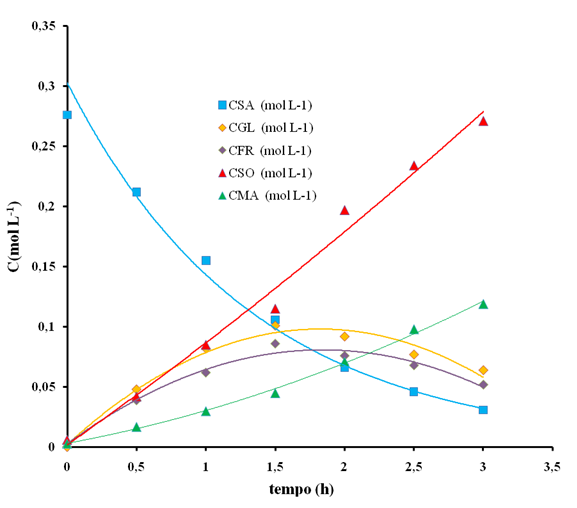 Temperatura373K393K413Kk1(h-1)0,310,661,24k2(h-1)1,882,092,41k3(h-1)2,245,567,06Figura 1 ou Figura 1.1 – Titulo não deve ultrapassar os limites da Figura.Caso o titulo tenha mais de uma linha devem inicia abaixo da primeira letra do titulo. Fonte: 